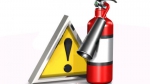 Памятка для родителей по пожарной безопасности	Ребенок, оставшись один в квартире или доме, может взять спички и, подражая взрослым, поджечь бумагу, включить в розетку электрический нагревательный прибор или даже устроить костер, который он когда-то видел в лесу, огороде и т.д. Подражая взрослым, дети иногда делают попытки курить. Виноваты в этом конечно родители, которые оставляют детей одних в квартире, не прячут от них спички, не контролируют поведение детей, не следят за их играми, а иногда потакая детским капризам, разрешают играть со спичками, поручают разжигать или присматривать за топящимися печами, горящими примусами и керогазами. 
	Чтобы избежать пожара по причине детской шалости с огнем, родители:не оставляйте детей одних дома без присмотра; храните спички в недоступных для детей местах, запрещайте детям покупать в магазинах спички; не разрешайте детям пользоваться электронагревательными приборами, свечами, зажигалками, увеличительными стеклами, а также разжигать газовые приборы; не допускайте разведение детьми костров во дворах, вблизи строений, стогов соломы и сена; запретите детям посещение чердачных и подвальных помещений, сжигание сухой травы на полях и в лесах; организуйте досуг детей под наблюдением взрослых, постоянно разъясняйте детям опасность игры с огнем. 	Помните, что ослабление надзора за детьми и оставление их одних дома нередко приводит к детской шалости с огнем и пожарам, нередко с трагическими последствиями; 
будьте примером во всех ситуациях, связанных с соблюдением правил пожарной безопасности! Помогите сформировать у детей чувство опасности огня. Пусть они узнают об угрозе огня из Ваших рассказов, предостережений и картинок, нежели из реальной жизни!!! 
Следует иметь в виду, что если пожар произойдет в результате безнадзорности детей, то родители по закону несут ответственность за это в административном порядке. Право наказывать в таких случаях родителей предоставлено административной комиссии. Одновременно народный суд вправе по заявлению потерпевшего взыскать с родителей, допустивших безнадзорность детей, сумму причиненного таким пожаром ущерба. 
Телефон Службы спасения «01» — со стационарного телефона, «112» — с мобильного телефона. 
			Помните: вы ответственны за безопасность ваших детей! http://gazeta-tejkovo.ru/